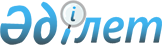 О внесении изменений в решение Мангистауского районного маслихата от 8 января 2021 года № 44/485 "О районном бюджете на 2021 - 2023 годы"Решение Мангистауского районного маслихата Мангистауской области от 8 апреля 2021 года № 3/20. Зарегистрировано Департаментом юстиции Мангистауской области 23 апреля 2021 года № 4497
      В соответствии с Бюджетным кодексом Республики Казахстан от 4 декабря 2008 года, Законом Республики Казахстан от 23 января 2001 года "О местном государственном управлении и самоуправлении в Республике Казахстан" и решением Мангистауского областного маслихата от "31" марта 2021 года № 2/16 "О внесении изменений и дополнения в решение Мангистауского областного маслихата от 11 декабря 2020 года № 39/462 "Об областном бюджете на 2021-2023 годы" (зарегистрировано в Реестре государственной регистрации нормативных правовых актов за № 4476), Мангистауский районный маслихат РЕШИЛ:
      1. Внести в решение Мангистауского районного маслихата от 8 января 2021 года № 44/485 "О районном бюджете на 2021 - 2023 годы" (зарегистрировано в Реестре государственной регистрации нормативных правовых актов за № 4429, опубликовано 15 января 2021 года в Эталонном контрольном банке нормативных правовых актов Республики Казахстан) следующие изменения и дополнения:
      пункт 1 указанного решения изложить в новой редакции следующего содержания:
      1. Утвердить районный бюджет на 2021 - 2023 годы согласно приложениям 1, 2 и 3 к настоящему решению соответственно, в том числе на 2021 год в следующих объемах:
      1) доходы – 6 297 714,0 тысяч тенге, в том числе по:
      налоговым поступлениям – 5 560 091,0 тысяча тенге;
      неналоговым поступлениям – 80 696,0 тысяч тенге;
      поступлениям от продажи основного капитала – 38 801,0 тысяча тенге;
      поступлениям трансфертов – 618 126,0 тысяч тенге;
      2) затраты – 6 543 843,9 тысячи тенге;
      3) чистое бюджетное кредитование – 154 267,0 тысяч тенге, в том числе:
      бюджетные кредиты – 231 901,0 тысяча тенге;
      погашение бюджетных кредитов – 77 634,0 тысячи тенге;
      4) сальдо по операциям с финансовыми активами - 0 тенге, в том числе:
      приобретение финансовых активов - 0 тенге;
      поступления от продажи финансовых активов государства – 0 тенге;
      5) дефицит (профицит) бюджета – -400 396,9 тысяч тенге; 
      6) финансирование дефицита (использование профицита) бюджета – 400 396,9 тысяч тенге, в том числе:
      поступление займов – 231 901,0 тысяча тенге;
      погашение займов – 77 634,0 тысячи тенге;
      используемые остатки бюджетных средств – 246 129,9 тысяч тенге.";
      пункт 2 указанного решения изложить в новой редакции следующего содержания:
      "2. Учесть, что из районного бюджета на 2021 год в бюджеты сел и сельских округов выделена субвенция в сумме 512 379,5 тысяч тенге, в том числе:
      села Шетпе – 71 515,0 тысяч тенге;
       села Жынгылды – 38 843,0 тысячи тенге;
       сельского округа Сайотес – 51 994,9 тысячи тенге;
       сельского округа Тущыкудук – 47 691,8 тысяча тенге;
      села Кызан – 37 494,7 тысячи тенге;
       сельского округа Актобе – 40 619,2 тысяч тенге;
       сельского округа Шайыр – 45 132,9 тысячи тенге;
       села Жармыш – 38 878,6 тысяч тенге;
       села Акшымырау – 28 649,6 тысяч тенге;
       сельского округа Онды – 50 595,9 тысяч тенге;
       сельского округа Шебир – 30 224,5 тысячи тенге;
       сельского округа Отпан – 30 739,4 тысяч тенге.";
      в пункте 5 указанного решения:
      пятый абзац изложить в новой редакции следующего содержания:
      "114 159,0 тысяч тенге – на средний ремонт автомобильной дороги.";
      дополнить абзацем следующего содержания:
      "23 346,0 тысяч тенге – на обеспечение нуждающихся инвалидов протезно-ортопедическими, сурдотехническими и тифлотехническими средствами, специальными средствами передвижения, обязательными гигиеническими средствами, а также предоставление услуг санаторно-курортного лечения, специалиста жестового языка, индивидуальных помощников в соответствии с индивидуальной программой реабилитации инвалида;";
      дополнить пунктом 5-1 следующего содержания:
      "5-1. Учесть, что в районном бюджете на 2021 год предусмотрены целевые текущие трансферты из областного бюджета в следующих размерах:
      22 468,0 тысяч тенге – на обеспечение нуждающихся инвалидов протезно-ортопедическими, сурдотехническими и тифлотехническими средствами, специальными средствами передвижения, обязательными гигиеническими средствами, а также предоставление услуг санаторно-курортного лечения, специалиста жестового языка, индивидуальных помощников в соответствии с индивидуальной программой реабилитации инвалида;
      2 800,0 тысяч тенге – на запуск проекта "Первое рабочее место;";
      2. Государственному учреждению "Аппарат Мангистауского районного маслихата" (руководитель аппарата Калиев Е.) обеспечить государственную регистрацию настоящего решения в органах юстиции, его официальное опубликование в средствах массовой информации.
      3. Контроль за исполнением настоящего решения возложить на заместителя акима Мангистауского района Кыланова Т.
      4. Настоящее решение вводится в действие с 1 января 2021 года. Районный бюджет на 2021 год
					© 2012. РГП на ПХВ «Институт законодательства и правовой информации Республики Казахстан» Министерства юстиции Республики Казахстан
				
      Председатель сессии 

Р.Бердиева

      Секретарь Мангистауского районного маслихата 

А.Сарбалаев
Приложениек решению Мангистауского районногомаслихата от "8" апреля 2021 года№3/20 Приложение 1 к решению Мангистауского районногомаслихата от 8 января 2021 года № 44/485
Категория
Класс
Подкласс
Наименование
Сумма, тысяч тенге
1.Доходы
6 297 714,0
1
Налоговые поступления
5 560 091,0
0 1
Подоходный налог
331 134,0
1
Корпоративный подоходный налог
40 000,0
2
Индивидуальный подоходный налог
291 134,0
0 3
Социальный налог
157 754,0
1
Социальный налог
157 754,0
0 4
Hалоги на собственность
5 003 623,0
1
Hалоги на имущество
4 750 829,0
3
Земельный налог
7 946,0
4
Hалог на транспортные средства
243 314,0
5
Единый земельный налог
1 534,0
0 5
Внутренние налоги на товары, работы и услуги 
61 496,0
2
Акцизы
1 327,0
3
Поступления за использование природных и других ресурсов 
52 986,0
4
Сборы за ведение предпринимательской и профессиональной деятельности
7 183,0
0 8
Обязательные платежи, взимаемые за совершение юридически значимых действий и (или) выдачу документов уполномоченными на то государственными органами или должностными лицами
6 084,0
1
Государственная пошлина
6 084,0
2
Неналоговые поступления
80 696,0
0 1
Доходы от государственной собственности
75 877,0
1
Поступления части чистого дохода государственных предприятий
105,0
5
Доходы от аренды имущества, находящегося в государственной собственности
10 694,0
7
Вознаграждения по кредитам, выданным из государственного бюджета
65 078,0
0 2
Поступления от реализации товаров (работ, услуг) государственными учреждениями, финансируемыми из государственного бюджета
11,0
1
Поступления от реализации товаров (работ, услуг) государственными учреждениями, финансируемыми из государственного бюджета
11,0
0 4
Штрафы, пени, санкции, взыскания, налагаемые государственными учреждениями, финансируемыми из государственного бюджета, а также содержащимися и финансируемыми из бюджета (сметы расходов) Национального Банка Республики Казахстан
2 985,0
1
Штрафы, пени, санкции, взыскания, налагаемые государственными учреждениями, финансируемыми из государственного бюджета, а также содержащимися и финансируемыми из бюджета (сметы расходов) Национального Банка Республики Казахстан, за исключением поступлений от организаций нефтяного сектора и в Фонд компенсации потерпевшим
2 985,0
0 6
Прочие неналоговые поступления
1 823,0
1
Прочие неналоговые поступления
1 823,0
3
Поступления от продажи основного капитала
38 801,0
0 1
Продажа государственного имущества, закрепленного за государственными учреждениями
6 102,0
1
Продажа государственного имущества, закрепленного за государственными учреждениями
6 102,0
0 3
Продажа земли и нематериальных активов
32 699,0
1
Продажа земли
32 699,0
4
Поступления трансфертов 
618 126,0
0 2
Трансферты из вышестоящих органов государственного управления
618 126,0
2
Трансферты из областного бюджета
618 126,0
Функциональная группа
Администратор бюджетных программ
Программа
Наименование
Сумма, тысяч тенге
2.Затраты
6 543 843,9
01
Государственные услуги общего характера
409 422,0
112
Аппарат маслихата района (города областного значения)
25 071,0
001
Услуги по обеспечению деятельности маслихата района (города областного значения)
25 071,0
122
Аппарат акима района (города областного значения)
201 559,0
001
Услуги по обеспечению деятельности акима района (города областного значения)
201 559,0
458
Отдел жилищно-коммунального хозяйства, пассажирского транспорта и автомобильных дорог района (города областного значения)
48 330,0
001
Услуги по реализации государственной политики на местном уровне в области жилищно-коммунального хозяйства, пассажирского транспорта и автомобильных дорог 
48 330,0
459
Отдел экономики и финансов района (города областного значения)
78 054,0
003
Проведение оценки имущества в целях налогообложения
1 000,0
010
Приватизация, управление коммунальным имуществом, постприватизационная деятельность и регулирование споров, связанных с этим
3 000,0
001
Услуги по реализации государственной политики в области формирования и развития экономической политики, государственного планирования, исполнения бюджета и управления коммунальной собственностью района (города областного значения)
70 790,0
113
Целевые текущие трансферты нижестоящим бюджетам
3 264,0
801
Отдел занятости, социальных программ и регистрации актов гражданского состояния района (города областного значения)
56 408,0
001
Услуги по реализации государственной политики на местном уровне в сфере занятости, социальных программ и регистрации актов гражданского состояния
56 408,0
02
Оборона
18 262,0
122
Аппарат акима района (города областного значения)
18 262,0
005
Мероприятия в рамках исполнения всеобщей воинской обязанности
18 262,0
03
Общественный порядок, безопасность, правовая, судебная, уголовно-исполнительная деятельность
2 352,0
458
Отдел жилищно-коммунального хозяйства, пассажирского транспорта и автомобильных дорог района (города областного значения)
2 352,0
021
Обеспечение безопасности дорожного движения в населенных пунктах
2 352,0
06
Социальная помощь и социальное обеспечение
788 531,0
458
Отдел жилищно-коммунального хозяйства, пассажирского транспорта и автомобильных дорог района (города областного значения)
10 000,0
094
Предоставление жилищных сертификатов как социальная помощь
10 000,0
801
Отдел занятости, социальных программ и регистрации актов гражданского состояния района (города областного значения)
778 531,0
010
Государственная адресная социальная помощь
182 628,0
004
Программа занятости
143 614,0
006
Оказание социальной помощи на приобретение топлива специалистам здравоохранения, образования, социального обеспечения, культуры, спорта и ветеринарии в сельской местности в соответствии с законодательством Республики Казахстан
31 714,0
007
Оказание жилищной помощи
336,0
009
Материальное обеспечение детей-инвалидов, воспитывающихся и обучающихся на дому
2 975,0
011
Социальная помощь отдельным категориям нуждающихся граждан по решениям местных представительных органов
257 011,0
014
Оказание социальной помощи нуждающимся гражданам на дому
14 828,0
017
Обеспечение нуждающихся инвалидов протезно-ортопедическими, сурдотехническими и тифлотехническими средствами, специальными средствами передвижения, обязательными гигиеническими средствами, а также предоставление услуг санаторно-курортного лечения, специалиста жестового языка, индивидуальных помощников в соответствии с индивидуальной программой реабилитации инвалида
68 842,0
023
Обеспечение деятельности центров занятости населения
57 174,0
018
Оплата услуг по зачислению, выплате и доставке пособий и других социальных выплат
2 700,0
050
Обеспечение прав и улучшение качества жизни инвалидов в Республике Казахстан
16 709,0
07
Жилищно-коммунальное хозяйство
866 974,0
458
Отдел жилищно-коммунального хозяйства, пассажирского транспорта и автомобильных дорог района (города областного значения)
179 745,0
033
Проектирование, развитие и (или) обустройство инженерно-коммуникационной инфраструктуры
120 245,0
028
Развитие коммунального хозяйства
59 500,0
472
Отдел строительства, архитектуры и градостроительства района (города областного значения)
687 229,0
004
Проектирование, развитие и (или) обустройство инженерно-коммуникационной инфраструктуры
172 489,0
005
Развитие коммунального хозяйства
6 335,0
006
Развитие системы водоснабжения и водоотведения
508 405,0
08
Культура, спорт, туризм и информационное пространство
429 499,0
802
Отдел культуры, физической культуры и спорта района (города областного значения)
369 044,0
005
Поддержка культурно-досуговой работы
258 212,0
007
Проведение спортивных соревнований на районном (города областного значения) уровне
2 033,0
008
Подготовка и участие членов сборных команд района (города областного значения) по различным видам спорта на областных спортивных соревнованиях
5 322,0
004
Функционирование районных (городских) библиотек
75 853,0
001
Услуги по реализации государственной политики на местном уровне в области культуры, физической культуры и спорта 
27 624,0
470
Отдел внутренней политики и развития языков района (города областного значения)
60 455,0
001
Услуги по реализации государственной политики на местном уровне в области информации, укрепления государственности и формирования социального оптимизма граждан, развития языков
39 678,0
004
Реализация мероприятий в сфере молодежной политики
16 777,0
005
Услуги по проведению государственной информационной политики 
4 000,0
10
Сельское, водное, лесное, рыбное хозяйство, особо охраняемые природные территории, охрана окружающей среды и животного мира, земельные отношения
148 969,0
459
Отдел экономики и финансов района (города областного значения)
50 620,0
099
Реализация мер по оказанию социальной поддержки специалистов
50 620,0
474
Отдел сельского хозяйства и ветеринарии района (города областного значения)
28 565,0
001
Услуги по реализации государственной политики на местном уровне в сфере сельского хозяйства и ветеринарии
28 565,0
463
Отдел земельных отношений района (города областного значения)
69 784,0
001
Услуги по реализации государственной политики в области регулирования земельных отношений на территории района (города областного значения)
69 784,0
11
Промышленность, архитектурная, градостроительная и строительная деятельность
43 598,0
472
Отдел строительства, архитектуры и градостроительства района (города областного значения)
43 598,0
001
Услуги по реализации государственной политики в области строительства, архитектуры и градостроительства на местном уровне
43 598,0
12
Транспорт и коммуникации
657 123,0
458
Отдел жилищно-коммунального хозяйства, пассажирского транспорта и автомобильных дорог района (города областного значения)
657 123,0
022
Развитие транспортной инфраструктуры
134 590,0
023
Обеспечение функционирования автомобильных дорог
166 710,0
051
Реализация приоритетных проектов транспортной инфраструктуры
355 823,0
13
Прочие
45 112,0
469
Отдел предпринимательства района (города областного значения)
25 112,0
001
Услуги по реализации государственной политики на местном уровне в области развития предпринимательства 
25 112,0
459
Отдел экономики и финансов района (города областного значения)
20 000,0
012
Резерв местного исполнительного органа района (города областного значения) 
20 000,0
14
Обслуживание долга
65 078,0
459
Отдел экономики и финансов района (города областного значения)
65 078,0
021
Обслуживание долга местных исполнительных органов по выплате вознаграждений и иных платежей по займам из областного бюджета
65 078,0
15
Трансферты
3 068 923,9
459
Отдел экономики и финансов района (города областного значения)
3 068 923,9
006
Возврат неиспользованных (недоиспользованных) целевых трансфертов
5 924,0
024
Целевые текущие трансферты из нижестоящего бюджета на компенсацию потерь вышестоящего бюджета в связи с изменением законодательства
2 550 620,4
038
Субвенции
512 379,5
3.Чистое бюджетное кредитование 
154 267,0
Бюджетные кредиты 
231 901,0
10
Сельское, водное, лесное, рыбное хозяйство, особо охраняемые природные территории, охрана окружающей среды и животного мира, земельные отношения
231 901,0
459
Отдел экономики и финансов района (города областного значения) 
231 901,0
018
Бюджетные кредиты для реализации мер социальной поддержки специалистов
231 901,0
5
Погашение бюджетных кредитов
77 634,0
1
Погашение бюджетных кредитов, выданных из государственного бюджета
77 634,0
06
Погашение бюджетных кредитов, выданных из местного бюджета специализированным организациям 
77 634,0
4.Сальдо по операциям с финансовыми активами
0
Приобретение финансовых активов 
0
Поступления от продажи финансовых активов государства
0
5.Дефицит (профицит) бюджета
-400 396,9
6.Финансирование дефицита (использование профицита)
400 396,9
7
Поступления займов 
231 901,0
2
Договоры займа
231 901,0
03
Займы, получаемые местным исполнительным органом района (города областного значения)
231 901,0
16
Погашение займов
77 634,0
459
Отдел экономики и финансов района (города областного значения)
77 634,0
005
Погашение долга местного исполнительного органа перед вышестоящим бюджетом
77 634,0
8
Используемые остатки бюджетных средств 
246 129,9
01
Остатки бюджетных средств 
246 129,9
1
Свободные остатки бюджетных средств 
246 129,9